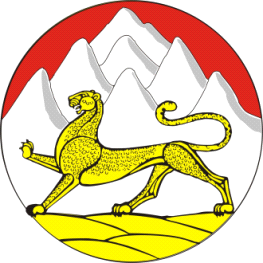 РЕСПУБЛИКА СЕВЕРНАЯ ОСЕТИЯ-АЛАНИЯГЛАВА МУНИЦИПАЛЬНОГО ОБРАЗОВАНИЯ ДИГОРСКИЙ РАЙОН -ПРЕДСЕДАТЕЛЬ СОБРАНИЯ ПРЕДСТАВИТЕЛЕЙ МО ДИГОРСКИЙ РАЙОН  ПОСТАНОВЛЕНИЕ№ 9  О формировании межведомственной рабочей группы при АТК Дигорского района  по адресной профилактической работе с лицами, подверженными или уже подпавших под влияние идеологии терроризма         В соответствии с Комплексным планом противодействия идеологии терроризма в Российской Федерации на 2019 - 2023 годы и методическими рекомендациями аппарата АТК в РСО - Алания (№04/1-02/1556 от 30.03.2017г.),   указанием Антитеррористической комиссии в РСО - Алания  в целях повышения эффективности комплексной, адресной профилактической работы в отношении лиц наиболее подверженных идеологии терроризма,ПОСТАНОВЛЯЮ:         1. Утвердить Положение о межведомственной рабочей группе при АТК Дигорского района по адресной профилактической работе с лицами, подверженными или уже подпавших под влияние идеологии терроризма согласно приложению № 1.           2. Утвердить состав комиссии согласно приложению № 2.          3. Признать утратившим силу постановление № 4  от 15.06.2020 года «О формировании межведомственной рабочей группы по адресному профилактическому воздействию на лиц, наиболее подверженных или уже подпавших под влияние идеологии терроризма в муниципальном образовании Дигорский район».          4. Разместить данное постановление на официальном сайте муниципального образования Дигорский район.	5. Постановление вступает в силу после его подписания.          6. Контроль за исполнением настоящего постановления возложить на секретаря АТК Дигорского района Корнаева Т.А.Глава МО Дигорский район                                                                 С.П. Цагаев                                                                                                                                                          Приложение № 1                                                                                                                                                                              к Постановлению                                                                                                       Главы МО  Дигорский район                                                                                                               от «___» _____ 2022г. №    Положение о межведомственной рабочей группе при АТК Дигорского района по адресной профилактической работе с лицами, подверженными или уже подпавших под влияние идеологии терроризмаI. Общие положения1. Межведомственная рабочая группа при АТК Дигорского района по адресной профилактической работе с лицами, подверженными или уже подпавших под влияние идеологии терроризма, (далее – МРГ, группа) является постоянно действующим межведомственным координационным органом, образованным для обеспечения согласованного и эффективного взаимодействия органов местного самоуправления МО Дигорский район с территориальными органами исполнительной власти по вопросам реализации индивидуальной (адресной) профилактической работы с лицами, подверженными идеологии терроризма, а также подпавшими под ее влияние (лица, отбывающие наказание за совершение преступлений террористического характера, в том числе не связанное с лишением свободы, члены семей лиц, причастных к террористической деятельности действующих, осужденных, нейтрализованных, в том числе возвратившихся из стран с повышенной террористической активностью, лица, состоящие на профилактическом учете и (или) находящиеся под административным надзором в органах внутренних дел Российской Федерации в связи с причастностью к совершению правонарушений в сфере общественной безопасности) в целях предупреждения их вовлечения в террористическую деятельность и создания условий по адаптации к мирной жизни лиц, решивших прекратить террористическую и экстремистскую деятельность.2. Группа в своей деятельности руководствуется Конституцией Российской Федерации, федеральными конституционными законами, федеральными законами, указами и распоряжениями Президента Российской Федерации, иными нормативными правовыми актами Российской Федерации, законами и нормативными правовыми актами РСО – Алания и муниципальными НПА МО Дигорский район, решениями Национального антитеррористического комитета, антитеррористической комиссии РСО - Алания, а также настоящим Положением.3. Руководителем группы является Глава муниципального образования Дигорский район, который организует ее работу.II. Основные задачи4. Обеспечение взаимодействия территориальных органов исполнительной власти, организаций, общественных и религиозных объединений при решении вопросов, связанных с оказанием адресного профилактического воздействия в отношении лиц, подверженных идеологии терроризма, а также подпавших под ее влияние.5. Участие в разработке и реализации мероприятий по адресному профилактическому воздействию в отношении лиц, подверженных идеологии терроризма, а также подпавших под ее влияние.6. Анализ эффективности принимаемых мер в отношении лиц, подверженных идеологии терроризма, а также подпавших под ее влияние.7. Подготовка предложений по совершенствованию работы по вопросам, относящимся к компетенции группы.8. Подготовка материалов для заседаний антитеррористической комиссии Дигорского района по вопросам, относящимся к компетенции МРГ.9. Подготовка предложений для рассмотрения на заседании комиссии по оказанию содействия в адаптации к мирной жизни лицам, решившим прекратить террористическую и экстремистскую деятельность, на территории Дигорского района.III. Функции10. Проведение бесед с членами семей лиц, причастных к террористической деятельности, по разъяснению норм законодательства Российской Федерации, устанавливающих ответственность за участие и содействие террористической деятельности.11. Проведение с лицами, прибывающими в Дигорский район из стран с повышенной террористической активностью для обучения, на базе образовательных организаций высшего и среднего профессионального образования индивидуальных или групповых бесед по доведению норм законодательства, устанавливающих ответственность за участие и содействие террористической деятельности, разжигание социальной, расовой, национальной и религиозной розни, создание и участие в деятельности общественных объединений, цели и действия которых направлены на насильственное изменение основ конституционного строя России.12. Проведение работы c лицами, получившими религиозное образование за рубежом и имеющими намерения заниматься религиозной деятельностью на территории Дигорского района, по изучению норм законодательства Российской Федерации, устанавливающих ответственность за участие и содействие террористической деятельности, традиционных российских духовно-нравственных ценностей и современной религиозной ситуации в Дигорском районе.13. Содействие в решении вопросов об оказании психологической и иной помощи членам семей лиц, причастных к террористической деятельности, при участии представителей религиозных и общественных организаций, психологов.14. Формирование согласованного комплекса профилактических мероприятий в отношении лиц, подверженных идеологии терроризма, а также подпавших под ее влияние.15. Информирование аппарата АТК РСО – Алания о результатах работы группы в рамках отчета о реализации мероприятий Комплексного плана противодействия идеологии терроризма на 2019-2023 годы.16. Осуществление других функций, вытекающих из задач группы.IV. Полномочия17. Для осуществления своих задач группа имеет право:1) взаимодействовать в установленном порядке с территориальными органами исполнительной власти, аппаратом АТК  РСО - Алания, Комиссией по оказанию содействия в адаптации к мирной жизни лицам, решившим прекратить террористическую и экстремистскую деятельность, на территории муниципального образования Дигорский район, научными и иными организациями всех форм собственности по вопросам противодействия идеологии терроризма;2) по согласованию с аппаратом АТК РСО – Алания  присутствовать на заседаниях Комиссии по оказанию содействия в адаптации к мирной жизни лицам, решившим прекратить террористическую и экстремистскую деятельность, на территории муниципального образования Дигорский район.V. Порядок формирования18. Группа формируется в составе руководителя, его заместителя, секретаря и членов.          19. В состав группы включаются:- Глава муниципального образования Дигорский район - руководитель группы;- представители АМС МО Дигорский район;- старший оперуполномоченный отдела УФСБ РФ по РСО - Алания в г. Алагир;- представители отдела МВД России по Дигорскому району;- Председатель Дигорского районного отделения  международного общественного движения «Высший Совет  Осетин»;- главы администраций сельских и городского поселений;-  начальник управления образования;-  начальник управления культуры;- представители религиозных организаций.20. Руководитель группы вносит предложения по составу МРГ, назначает секретаря по согласованию с членами группы.VI. Регламент деятельности группы21. Руководитель группы:1) организует деятельность МРГ, распределяет и согласовывает обязанности между ее членами;2) организует планирование деятельности МРГ;3) председательствует на заседаниях МРГ;4) информирует членов МРГ о решениях, принятых на заседаниях группы и заседаниях АТК Дигорского района в части касающейся;5) решает иные вопросы, связанные с деятельностью МРГ.22. Члены группы:1) лично участвуют в деятельности МРГ;2) докладывают на заседаниях группы материалы о ходе и результатах исполнения поручений, исполнителями которых являются представляемые ими территориальные органы исполнительной власти, органы управления муниципального образования по направлениям деятельности группы;3) вносят руководителю группы мотивированные предложения о рассмотрении вопросов по совершенствованию индивидуальной профилактической работы с лицами, подверженными идеологии терроризма, а также подпавших под ее влияние;4) исполняют обязанности, возложенные на них руководителем группы.23. Секретарь группы:1) обеспечивает подготовку материалов к заседаниям МРГ;2) осуществляет ведение протоколов заседаний МРГ;3) обеспечивает контроль за исполнением принятых МРГ решений;4) осуществляет иные функции по обеспечению деятельности МРГ.24. Заседания МРГ проводятся ежеквартально.25. Решение о проведении заседания, его повестке и дате проведения принимаются руководителем группы. Члены группы извещаются секретарем МРГ не позднее, чем за 10 рабочих дней до даты проведения заседания.26. Присутствие на заседаниях группы ее членов обязательно. В случае невозможности присутствия членов МРГ на заседании они обязаны заблаговременно известить об этом руководителя группы.27. Члены группы обладают равными правами при подготовке и обсуждении рассматриваемых на заседании вопросов, решения по которым принимаются открытым голосованием простым большинством голосов присутствующих.28. Заседание группы считается правомочным, если на нем присутствует более половины от общего числа ее членов.29. Решения группы оформляются протоколом. Протоколы заседаний подписываются руководителем группы.30. Решения группы носят рекомендательный характер.31. Протоколы и иную информацию о деятельности МРГ секретарь доводит до сведения ее членов в течение 5 рабочих дней со дня проведения заседания.Приложение № 2                                                                                                                                                                              к Постановлению                                                                                                       Главы МО  Дигорский район                                                                                                               от «___» _____ 2022г. №    Составмежведомственной рабочей группы  при АТК Дигорского района по адресной профилактической работе с лицами, подверженными или уже подпавших под влияние идеологии терроризмаРуководитель межведомственной рабочей группы:Цагаев Сослан Павлович - Глава муниципального образования Дигорский район;Заместитель руководителя межведомственной рабочей группы:Корнаев Тотраз Агубеевич - заместитель Главы администрации местного самоуправления муниципального образования Дигорский район Секретарь межведомственной рабочей группы:Азиева Марина Викторовна - главный специалист по обеспечению деятельности антитеррористической комиссии.    Члены межведомственной рабочей группы:          Туккаев Рустам Сосланович - Глава администрации местного самоуправления муниципального образования  Дигорский  район;Фарниев Тельман Эльбрусович – начальник ОМВД России по Дигорскому району РСО - Алания, полковник полиции (по согласованию);Белашов Владимир Александрович – старший оперуполномоченный отдела УФСБ РФ по РСО - Алания в г. Алагир, майор (по согласованию);Бекоев Сослан Эдикович - заместитель начальника - начальник полиции Отдела МВД России по Дигорскому району РСО - Алания;Тобоев Тотраз Маркленович -  врио Начальника ОУР ОМВД России по Дигорскому району (по согласованию);Ткаченко Георгий Витальевич - Глава администрации Николаевского сельского поселения; Магаев Аслан Русланович - Глава администрации Карман -Синдзикауского сельского поселения; Арсагов Хамиц Казбекович - Глава администрации Мостиздахского сельского поселения; Кодзасов  Николай Хаджимуратович - Глава администрации Дур-Дурского сельского поселения; Гулаева Рема Кириловна - Глава администрации Кора-Урсдонского сельского поселения; Николов Ахсарбек Русланович - заместитель Главы администрации Дигорского городского поселения; Дзагуров Атарбек Касполатович – Председатель Дигорского районного отделения  международного общественного движения «Высший Совет  Осетин»;Цаголова Нателла Бароновна – и.о. начальника Управления образования администрации местного самоуправления муниципального образования Дигорский район;Багомедова Наталья Ильинична - начальник Управления культуры администрации местного самоуправления муниципального образования Дигорский район;Плиев Роман Александрович – настоятель церкви Рождества Пресвятой Богородицы (по согласованию). « 12 » октября 2022 г.                        г. Дигора